 „Menschenbilder religiös motivierter Pädagogen und Heilpädagogen“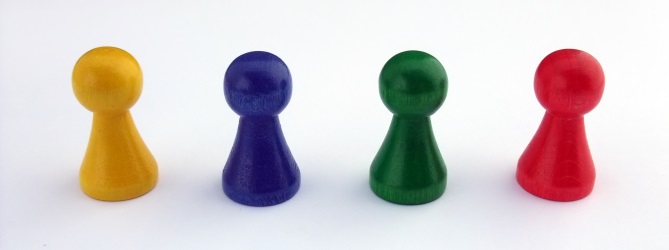 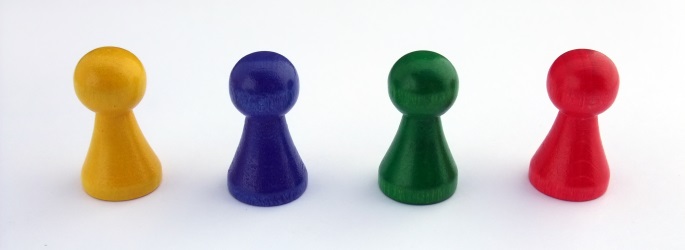 Arbeitsauftrag:  Internetrecherche in GruppenarbeitA. Fertigen Sie eine tabellarische, strukturierte, präsentierbare Gegenüberstellung der verschiedenen Menschenbilder religiös motivierter Pädagogen und Heilpädagogen an. Hinweis: Gehen Sie bei der Bearbeitung arbeitsteilig vor!B. Informieren Sie sich im Internet über …… die Pädagogik zur „Heilung des Menschengeschlechts“ von Jan Amos Comenius (1592-1670),… die Pädagogik der „Heilerziehung aus dem Glauben“ von Linus Bopp (1887-1971),… die Pädagogik des „Rechtes des Kindes auf Achtung“ von Janusz Korczak (1878-1942),… die „wertgeleitete Heilpädagogik“ von Urs Haeberlin (*1937).C. Bearbeiten Sie die folgenden leitenden Aufgabenstellungen:Halten Sie die Kernaussagen stichpunktartig fest.Beschreiben Sie die Gefahren, die mit dem Verständnis von Behinderung aus I. und II. verbunden sind.Übertragen Sie die von Korczak benannten Rechte so weit wie möglich auf die heutige Situation von Kindern.Arbeiten Sie die Bedeutung der wertgeleiteten Heilpädagogik von Haeberlin in der Versorgung von Menschen mit Behinderung heraus.D. Präsentieren Sie Ihre Ergebnisse z. B. mittels Dokumentenkamera.Zeitvorgabe: 90 Minuten für die Bearbeitung; 10 Minuten für die Präsentation